Private and Confidential
Application for Voluntary rolePlease complete this application form and check it carefully before returning it by email to admin@adm.me.ukVoluntary position detailsPersonal Details RefereeConflicts of InterestDo you have any accessibility or other requirements?Relevant training and courses (Please add additional rows if you need to)Relevant Experience (You may add additional pages if necessary)Please give details including dates and details of organisation, role and duties.Supporting Information (You may add additional pages if necessary)Please tell us why you want to apply for this role. Please refer to the Role Description for this role.  DECLARATIONThe information in this form is true and complete.  I agree that any deliberate omission, falsification or misrepresentation in the application form will be grounds for rejecting this application for volunteering with the ABM.  Where applicable, I consent that the organisation can seek clarification regarding professional registration details. I also agree that I have the time and equipment necessary as per the Role Description to undertake the role.ABM role TitleABM role referencePerson responsibleLast NameFirst NamesAddressPostcodeCountryPreferred contact telephone numberEmail AddressWho is your PS mentor or BFCC? We may contact them for a reference.If you work or volunteer with families for services or products relating to pregnancy, birth or early years, you must disclose this below.  It is important to keep different roles separate from potential work within ABM.  Please confirm all your paid work and / or volunteering is within the WHO Code: Yes / NoIf you require large print or alternative means of accessing this information, or will need reasonable adjustments to the application process, please let us know.   Training Provider Course TitleI agree to the above declarationI agree to the above declarationI agree to the above declarationI agree to the above declarationSignatureNameDate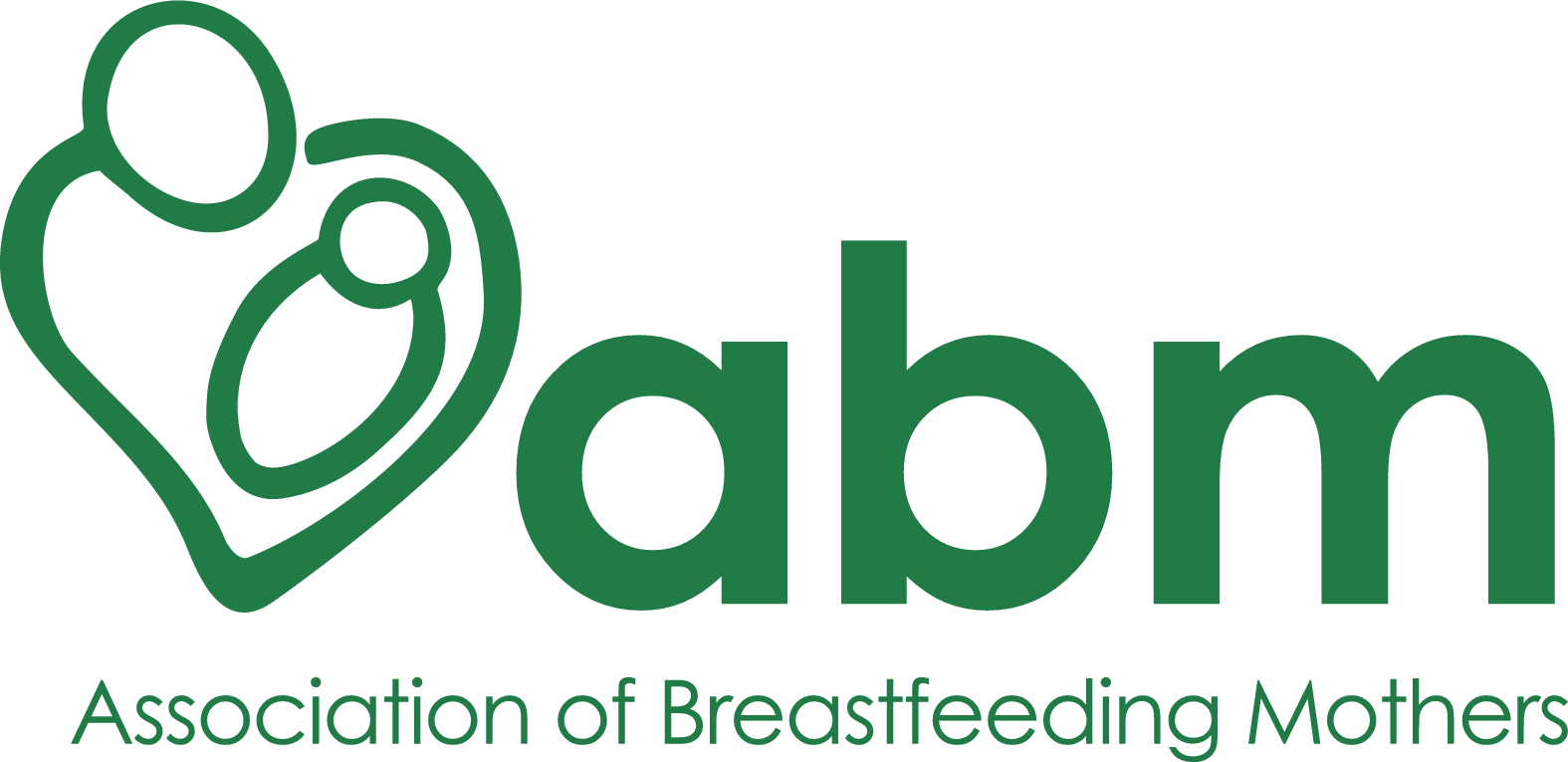 